ОТЧЕТ О ВЫПОЛНЕНИИМУНИЦИПАЛЬНОГО ЗАДАНИЯ № на 2016 год и плановый период 20___ и 20___ годовот « 01 »  _____апреля____ 2016 г.Наименование  муниципального учреждения Константиновского района (обособленного подразделения) Муниципальное бюджетное дошкольное образовательноеучреждение центр развития ребенка детский сад № 4 «Золотой ключик»_______________________________________Виды деятельности муниципального учреждения Константиновского района (обособленного подразделения)  Общее образование________________________________ Вид муниципального учреждения Константиновского района             Дошкольная образовательная организация __________________________________                                                                                                                                  (указывается вид  муниципального учреждения Константиновского района из базового                                                                                                   (отраслевого)  перечня)Периодичность ____за 1 квартал 2016 года________________________________________________________________ (указывается в соответствии с периодичностью предоставления отчета о выполнении муниципального задания, установленной  в муниципальном задании)ЧАСТЬ 1. Сведения об оказываемых муниципальных услугах 2)РАЗДЕЛ _1____1. Наименование муниципальной услуги Реализация основных общеобразовательных программ дошкольного_______образования_____________________________________________________________________________________________2. Категории потребителей муниципальной услуги  Физические лица в возрасте до 8 лет  _________________________3. Сведения о фактическом достижении показателей, характеризующих объем и (или) качество муниципальной услуги3.1. Сведения о фактическом достижении  показателей, характеризующих качество муниципальной услуги3.2.  Сведения о фактическом достижении  показателей, характеризующих объем муниципальной услуги РАЗДЕЛ _2____1. Наименование муниципальной услуги Присмотр и уход___________________________________________________2. Категории потребителей муниципальной услуги  Физические лица ________________  _________________________
3. Сведения о фактическом достижении показателей, характеризующих объем и (или) качество муниципальной услуги3.1. Сведения о фактическом достижении  показателей, характеризующих качество муниципальной услуги3.2.  Сведения о фактическом достижении  показателей, характеризующих объем муниципальной услуги Руководитель (уполномоченное лицо)      __Заведующий________       ____________________         ______В.В.Синявцева____________                                                                                   (должность)                           (подпись)                                      (расшифровка подписи)« _01_ » ___апреля___ 2016_ г.   1) Номер муниципального задания   2) Формируется при установлении муниципального задания на оказание муниципальной услуги (услуг) и работы (работ) и содержит требования к оказанию муниципальной услуги (услуг) раздельно по каждой из муниципальных услуг с указанием порядкового номера раздела.   3) Формируется при установлении муниципального задания на оказание муниципальной услуги (услуг) и работы (работ) и содержит сведения о выполнении работы (работ) раздельно по каждой из работ с указанием порядкового номера раздела.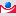 Уникальный номер реестровой записиПоказатель, характеризующий содержание муниципальной услугиПоказатель, характеризующий содержание муниципальной услугиПоказатель, характеризующий содержание муниципальной услугиПоказатель, характеризующий условия (формы) оказания муниципальной услугиПоказатель, характеризующий условия (формы) оказания муниципальной услугиПоказатель качества муниципальной услугиПоказатель качества муниципальной услугиПоказатель качества муниципальной услугиПоказатель качества муниципальной услугиПоказатель качества муниципальной услугиПоказатель качества муниципальной услугиПоказатель качества муниципальной услугиПоказатель качества муниципальной услугиУникальный номер реестровой записиПоказатель, характеризующий содержание муниципальной услугиПоказатель, характеризующий содержание муниципальной услугиПоказатель, характеризующий содержание муниципальной услугиПоказатель, характеризующий условия (формы) оказания муниципальной услугиПоказатель, характеризующий условия (формы) оказания муниципальной услугинаимено-вание показателяединица измерения по ОКЕИединица измерения по ОКЕИутверждено в муниципальном задании на  2016 годисполне-но на отчетную датудопусти-мое (возмож-ное) отклоне-ниеотклонение, превышающее допустимое (возможное) значениепричинаотклоненияУникальный номер реестровой записиВиды образовательных программКатегория потребителейВозраст обучающихсяФормы образования и формы реализации образовательных программ_________(наимено-ваниепоказа-теля)наимено-вание показателянаимено-ваниекодутверждено в муниципальном задании на  2016 годисполне-но на отчетную датудопусти-мое (возмож-ное) отклоне-ниеотклонение, превышающее допустимое (возможное) значениепричинаотклонения123456789101112131411784000301000201002100Не указаноНе указаноОт 1 года до 3 леточная1. Реализация образовательной программы дошкольного  образования согласно учебному плану и календарному учебному графику.                                               2.Фактическая  посещаемость детей в группах (соответственно возрастным группам)                                                             3. Количество обоснованных жалоб родителей  (законных представителей) по вопросам организации образовательного процесса и его результатов.                              4. Количество организованных на базе ДОУ новых форм  по оказанию услуг дошкольного образования (предусматривает охват дошкольным образованием детей, не входящих в списочный состав ДОУ) консультационные пункты, группы предшкольной подготовки, группа семейного воспитания.1. %      2.  %     3. ед.     4. ед.1. 100 2.не менее 70       3. 0     4. 1 и более1. 100    2. 50      3. 0        4. 1 (консультационный пункт «Мамина школа»).5%-         15%          -               --Неблагоприятная эпидемиологическая  ситуация в зимний период (январь-февраль 2016г)--11784000301000301001100Не указаноНе указаноОт 3 лет  до 8 леточная1. Реализация образовательной программы дошкольного  образования согласно учебному плану и календарному учебному графику.                                               2.Фактическая  посещаемость детей в группах (соответственно возрастным группам)                                                             3. Количество обоснованных жалоб родителей  (законных представителей) по вопросам организации образовательного процесса и его результатов.                              4. Количество организованных на базе ДОУ новых форм  по оказанию услуг дошкольного образования (предусматривает охват дошкольным образованием детей, не входящих в списочный состав ДОУ) консультационные пункты, группы предшкольной подготовки, группа семейного воспитания.1. %      2.  %     3. ед.     4. ед.1. 100 2.не менее 70       3. 0     4. 1 и более1. 100    2. 50      3. 0        4. 1 (консультационный пункт «Мамина школа»).5%-         15%          -               --Неблагоприятная эпидемиологическая  ситуация в зимний период (январь-февраль 2016г)--11784000301000301001100Не указаноНе указаноОт 3 лет  до 8 леточная1. Реализация образовательной программы дошкольного  образования согласно учебному плану и календарному учебному графику.                                               2.Фактическая  посещаемость детей в группах (соответственно возрастным группам)                                                             3. Количество обоснованных жалоб родителей  (законных представителей) по вопросам организации образовательного процесса и его результатов.                              4. Количество организованных на базе ДОУ новых форм  по оказанию услуг дошкольного образования (предусматривает охват дошкольным образованием детей, не входящих в списочный состав ДОУ) консультационные пункты, группы предшкольной подготовки, группа семейного воспитания.1. %      2.  %     3. ед.     4. ед.1. 100 2.не менее 70       3. 0     4. 1 и более1. 100 %2. 65 %3. 0       4. 1 (семейная группа)5%--Уникальный номер реестровой записиПоказатель, характеризующий содержание муниципальной услугиПоказатель, характеризующий содержание муниципальной услугиПоказатель, характеризующий содержание муниципальной услугиПоказатель, характеризующий условия (формы) оказания муниципальной услугиПоказатель, характеризующий условия (формы) оказания муниципальной услугиПоказатель объема муниципальной услугиПоказатель объема муниципальной услугиПоказатель объема муниципальной услугиПоказатель объема муниципальной услугиПоказатель объема муниципальной услугиПоказатель объема муниципальной услугиПоказатель объема муниципальной услугиПоказатель объема муниципальной услугиСредний размер платы(цена, тариф)Уникальный номер реестровой записиПоказатель, характеризующий содержание муниципальной услугиПоказатель, характеризующий содержание муниципальной услугиПоказатель, характеризующий содержание муниципальной услугиПоказатель, характеризующий условия (формы) оказания муниципальной услугиПоказатель, характеризующий условия (формы) оказания муниципальной услугинаимено-вание показа-теляединица измерения по ОКЕИединица измерения по ОКЕИутверж-дено в муниципальном задании на 2016 годиспол-нено на отчетную датудопус-тимое (возмож-ное) откло-нениеоткло-нение, превыша-ющее допус-тимое (возмож-ное) значениепричина откло-ненияСредний размер платы(цена, тариф)Уникальный номер реестровой записиВиды образовательных программКатегория потребителейВозраст обучающихсяФормы образования и формы реализации образовательных программ_________(наимено-ваниепоказателя)наимено-вание показа-телянаимено-ваниекодутверж-дено в муниципальном задании на 2016 годиспол-нено на отчетную датудопус-тимое (возмож-ное) откло-нениеоткло-нение, превыша-ющее допус-тимое (возмож-ное) значениепричина откло-ненияСредний размер платы(цена, тариф)12345678910111213141511784000301000201002100Не указаноНе указаноОт 1 года до 3 летоснаяЧисло обучающихсяЧеловек19215%---11784000301000301001100Не указаноНе указаноОт 3 лет  до 8 леточнаяЧисло обучающихсяЧеловек1631645%---Уникальный номер реестровой записиПоказатель, характеризующий содержание муниципальной услугиПоказатель, характеризующий содержание муниципальной услугиПоказатель, характеризующий содержание муниципальной услугиПоказатель, характеризующий условия (формы) оказания муниципальной услугиПоказатель, характеризующий условия (формы) оказания муниципальной услугиПоказатель качества муниципальной услугиПоказатель качества муниципальной услугиПоказатель качества муниципальной услугиПоказатель качества муниципальной услугиПоказатель качества муниципальной услугиПоказатель качества муниципальной услугиПоказатель качества муниципальной услугиПоказатель качества муниципальной услугиУникальный номер реестровой записиПоказатель, характеризующий содержание муниципальной услугиПоказатель, характеризующий содержание муниципальной услугиПоказатель, характеризующий содержание муниципальной услугиПоказатель, характеризующий условия (формы) оказания муниципальной услугиПоказатель, характеризующий условия (формы) оказания муниципальной услугинаименование показателяединица измерения по ОКЕИединица измерения по ОКЕИутверждено в муниципальном задании на  2016 годисполне-но на отчетную датудопусти-мое (возмож-ное) отклоне-ниеотклонение, превышающее допустимое (возможное) значениепричинаотклоненияУникальный номер реестровой записиКатегория потребителейВозраст обучающихся_______(наимено-ваниепоказа-теля)Справочник периодов пребывания_________(наимено-ваниепоказа-теля)наименование показателянаимено-ваниекодутверждено в муниципальном задании на  2016 годисполне-но на отчетную датудопусти-мое (возмож-ное) отклоне-ниеотклонение, превышающее допустимое (возможное) значениепричинаотклонения123456789101112131411785001100200009000100Физические лица за исключением льготных категорийОт 1 года до 3 летНе указано1. Количество случаев травматизма и заболеваний обучающихся и педагогов, связанных с нарушением технических и санитарно-гигиенических норм.                                                2. Количество обоснованных жалоб родителей  (законных представителей) по вопросам присмотра и ухода за ребенком в ДОО1. ед.      2.  ед.     1. ноль 2. ноль1. ноль    2. ноль      5%-                   -                     -                -11785001100300009000100Физические лица за исключением льготных категорийОт 3 лет до 8 летНе указано1. Количество случаев травматизма и заболеваний обучающихся и педагогов, связанных с нарушением технических и санитарно-гигиенических норм.                                                2. Количество обоснованных жалоб родителей  (законных представителей) по вопросам присмотра и ухода за ребенком в ДОО1. ед.      2.  ед.     1. ноль 2. ноль1. ноль    2. ноль      5%-                   -                     -                -11785001100300009000100Физические лица за исключением льготных категорийОт 3 лет до 8 летНе указано1. Количество случаев травматизма и заболеваний обучающихся и педагогов, связанных с нарушением технических и санитарно-гигиенических норм.                                                2. Количество обоснованных жалоб родителей  (законных представителей) по вопросам присмотра и ухода за ребенком в ДОО1. ед.      2.  ед.     1. ноль 2. ноль1. ноль    2. ноль      5%-                   -                     -                -Уникальный номер реестровой записиПоказатель, характеризующий содержание муниципальной услугиПоказатель, характеризующий содержание муниципальной услугиПоказатель, характеризующий содержание муниципальной услугиПоказатель, характеризующий условия (формы) оказания муниципальной услугиПоказатель, характеризующий условия (формы) оказания муниципальной услугиПоказатель объема муниципальной услугиПоказатель объема муниципальной услугиПоказатель объема муниципальной услугиПоказатель объема муниципальной услугиПоказатель объема муниципальной услугиПоказатель объема муниципальной услугиПоказатель объема муниципальной услугиПоказатель объема муниципальной услугиСредний размер платы(цена, тариф)Уникальный номер реестровой записиПоказатель, характеризующий содержание муниципальной услугиПоказатель, характеризующий содержание муниципальной услугиПоказатель, характеризующий содержание муниципальной услугиПоказатель, характеризующий условия (формы) оказания муниципальной услугиПоказатель, характеризующий условия (формы) оказания муниципальной услугинаимено-вание показа-теляединица измерения по ОКЕИединица измерения по ОКЕИутверж-дено в муниципальном задании на 2016 годиспол-нено на отчетную датудопус-тимое (возмож-ное) откло-нениеоткло-нение, превыша-ющее допус-тимое (возмож-ное) значениепричина откло-ненияСредний размер платы(цена, тариф)Уникальный номер реестровой записиКатегория потребителейВозраст обучающихся_______(наимено-ваниепоказа-теля)Справочник периодов пребывания_________(наимено-ваниепоказа-теля)наимено-вание показа-телянаимено-ваниекодутверж-дено в муниципальном задании на 2016 годиспол-нено на отчетную датудопус-тимое (возмож-ное) откло-нениеоткло-нение, превыша-ющее допус-тимое (возмож-ное) значениепричина откло-ненияСредний размер платы(цена, тариф)12345678910111213141511785001100200009000100Физические лица за исключением льготных категорийОт 1 года до 3 летНе указаноЧисло детейЧеловек19215%--для родителей (законных представителей), имеющих 1-2х детей   -    58,00 рублей;для родителей (законных представителей), имеющих 3х и более детей   -    44,00 рубля;11785001100300009000100Физические лица за исключением льготных категорийОт 3 лет до 8 летНе указаноЧисло детейЧеловек1631645%--для родителей (законных представителей), имеющих 1-2х детей   -    58,00 рублей;для родителей (законных представителей), имеющих 3х и более детей   -    44,00 рубля;